                                                                                             Obec Trnovec nad Váhom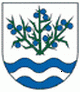 Materiál č. 6 na 20. zasadnutie Obecného zastupiteľstva v Trnovci nad Váhom dňa 12.12.2016K bodu programu 7:„ Návrh Všeobecne záväzného nariadenia Obce Trnovec nad Váhom o podmienkach prenájmu obecných nájomných bytov v obci Trnovec nad Váhom  “1. Dôvodová správaDôvodová správa k materiálu č. 6 na 20. zasadnutie OZ v Trnovci nad Váhom Návrh Všeobecne záväzného nariadenia Obce Trnovec nad Váhom č. 6/2016 o podmienkach prenájmu obecných nájomných bytov v obci Trnovec nad Váhom bol vypracovaný na základe rozhodnutia Komisie sociálnej, bytovej a zdravotníctva pri OZ. Členovia komisie na svojom zasadnutí sa zhodli na názore, že by bolo potrebné vykonať úpravy a zmeny v podmienkach prijímania žiadostí, v postupe pri výbere nájomníkov obecných nájomných bytov ako aj v pravidlách pri postupe pri schvaľovaní a realizovaní ich prenájmu. Podľa príslušnej komisie by bolo vhodné vypracovať jedno základné všeobecne záväzné nariadenie obce, ktoré bude určovať všeobecné pravidlá o pridelenie nájomného bytu, riadne určí pravidlá pri aktualizácii údajov zoznamu čakateľov na byt, pri aktualizácii nabehnúť na nový systém posudzovania žiadostí o byt, ako aj doplniť údaje žiadateľov o byt a údaje nájomníkov pri žiadosti o predĺženie nájomnej zmluvy o potvrdenie, ktorým prehlásia výšku svojich mesačných zárobkov za daný kalendárny rok. Na základe uvedených faktov a zmien bol vypracovaný nový návrh všeobecne záväzného nariadenia, do ktorého boli všetky návrhy komisie nanovo zapracované. Komisia sociálna, bytová a zdravotníctva vzala daný návrh na vedomie, po vzájomnej diskusii členov, zapracovaní pripomienok a návrhov do VZN, príslušná komisia pri OZ odporúča obecnému zastupiteľstvu v Trnovci nad Váhom toto nariadenie schváliť.Návrh Všeobecne záväzného nariadenia č. 6/2016 o podmienkach prenájmu obecných nájomných bytov v obci Trnovec nad Váhom spolu s Kritériami pre posudzovanie žiadostí je prílohou tohto materiálu.